Gmina Gubin                                                              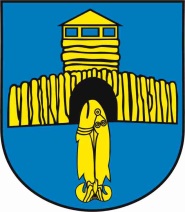 ul. Obrońców Pokoju 2066-620 GubinGubin, dnia  07.01.2021r.	oznaczenie sprawy:  GK.271.10.2020.DKINFORMACJA O WYBORZE NAJKORZYSTNIEJSZEJ OFERTYDotyczy zamówienia pn. "Opracowanie dokumentacji projektowej oraz wykonanie robót budowlanych w systemie „ zaprojektuj – wybuduj” dla budowy świetlicy wiejskiej w Chlebowie wraz z zagospodarowaniem terenu”Działając na mocy art. 92 ustawy z dnia 29 stycznia 2004 r. Prawo zamówień publicznych (tekst jednolity Dz. U. z 2019 r. poz. 1843 ze zm.),jako najkorzystniejszą ofertę  w przedmiotowym postępowaniu wybrano:Ofertę: nr 1 – ocena oferty: OPAL HOUSE Spółka z ograniczoną odpowiedzialnością Oś. Przyjaźni 5/21, 61-683 PoznańCena brutto –855.877,00 PLN -  60,00 pktGwarancja – 60 miesięcy - 20 pktDoświadczenie – 3 roboty budowlane i więcej – 20 pktŁączna ilość punktów –100 pktOferta najkorzystniejsza z najniższą ceną i spełniająca warunki określone w SIWZ.Wykonawcy, którzy złożyli oferty w przedmiotowym postępowaniu:OPAL HOUSE Spółka z ograniczoną odpowiedzialnością Oś. Przyjaźni 5/21, 61-683 PoznańDziękujemy za udział w postępowaniu.                                                                                                               Wójt Gminy Gubin(-) Zbigniew Barski